В рамках школьной акции «Жизнь замечательных людей», направленной на то, чтобы лучше узнать учителей нашей школы и познакомиться с такой профессией как «педагог», ученики 6в класса взяли интервью у учителя русского языка и литературы у Головановой Любови Аркадьевны:Репортер: Добрый день, Любовь Аркадьевна. Мы бы хотели задать Вам несколько вопросов, связанных с педагогический деятельностью.Л.А.: С удовольствием отвечу на Ваши вопросы.Репортер: Начнем. Первый вопрос: расскажите об особенностях Вашей профессии.Л.А.: Самое важное для нас, учителей русского языка и литературы, привить детям любовь к чтению, потому что читающий ученик – успешный ученик.Репортер: Что значит для Вас школам и ученики? Какой стаж работы в школе?Л.А.: Работаю я в школе уже очень много лет, для учеников школа – второй дом, а для нас, учителей – первый.Репортер: И последний вопрос: в чем секрет успешной работы учителя?Л.А.: В любви к своей профессии. Репортер: Больше спасибо, Любовь Аркадьевна! 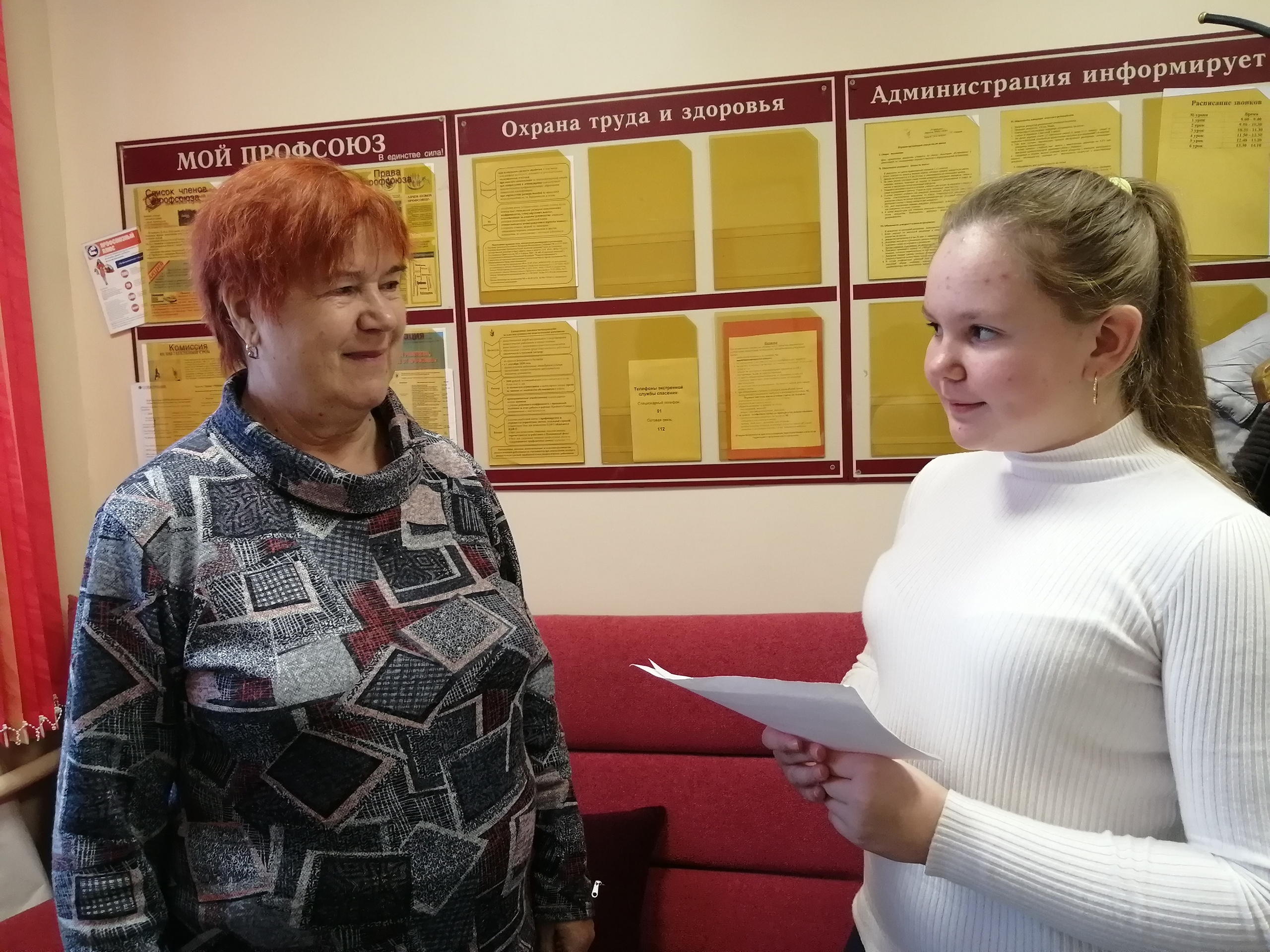 